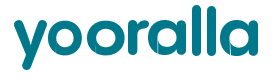 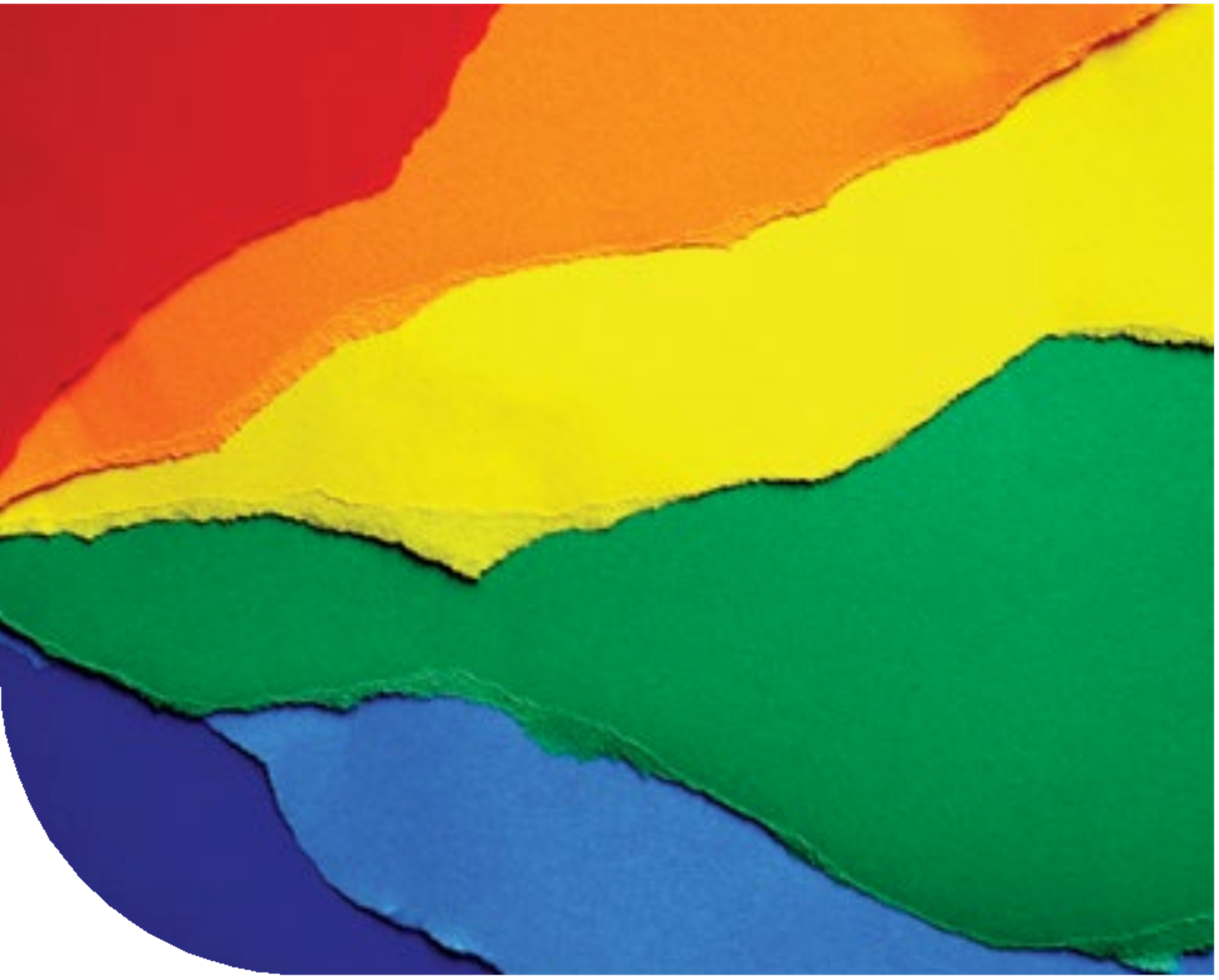 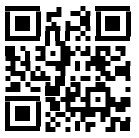 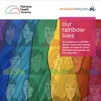 oralla is a registered NDIS provider 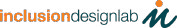 